TSB would like to share an overview of the databases used to support ITU-T meetings and working methods. By providing a high-level description of the data collected, we hope to assist TSAG in its approach to defining some metrics and clarify its current limitations.In this document, database designates a collection of data organized so that it can be easily accessed, managed, and updated. Therefore, that TD is not covering document repository or collaborative platforms such as ftp or SharePoint, although they could, to some extent, be considered as such.First are listed the TSB databases that had to be regularly created to support the improvement of specific ITU-T working methods, starting with the creation of the Recommendations database in the early 2000s.Those databases were all developed using same database management system, MS SQL.This is followed by databases covering common ITU-wide needs, such as membership, meeting documents and participant registration.They are managed using MS SQL, Documentum, and SAP systems.Although these databases are not managed by the same system, they are gradually being analysed and connected to Microsoft Power BI, which has recently been adopted by the ITU. Microsoft Power BI is a Business Intelligence solution that covers data management and analysis. TSB is currently using this tool to unify, replace and clean the existing reports, and develop new reports and statistics. It will also be used to search for more data insights. TSB databasesITU databases___________________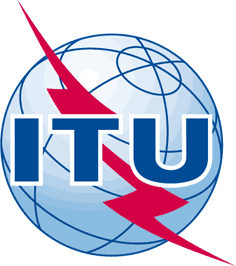 INTERNATIONAL TELECOMMUNICATION UNIONTELECOMMUNICATION
STANDARDIZATION SECTORSTUDY PERIOD 2017-2020INTERNATIONAL TELECOMMUNICATION UNIONTELECOMMUNICATION
STANDARDIZATION SECTORSTUDY PERIOD 2017-2020INTERNATIONAL TELECOMMUNICATION UNIONTELECOMMUNICATION
STANDARDIZATION SECTORSTUDY PERIOD 2017-2020TSAG-TD904TSAG-TD904INTERNATIONAL TELECOMMUNICATION UNIONTELECOMMUNICATION
STANDARDIZATION SECTORSTUDY PERIOD 2017-2020INTERNATIONAL TELECOMMUNICATION UNIONTELECOMMUNICATION
STANDARDIZATION SECTORSTUDY PERIOD 2017-2020INTERNATIONAL TELECOMMUNICATION UNIONTELECOMMUNICATION
STANDARDIZATION SECTORSTUDY PERIOD 2017-2020TSAGTSAGINTERNATIONAL TELECOMMUNICATION UNIONTELECOMMUNICATION
STANDARDIZATION SECTORSTUDY PERIOD 2017-2020INTERNATIONAL TELECOMMUNICATION UNIONTELECOMMUNICATION
STANDARDIZATION SECTORSTUDY PERIOD 2017-2020INTERNATIONAL TELECOMMUNICATION UNIONTELECOMMUNICATION
STANDARDIZATION SECTORSTUDY PERIOD 2017-2020Original: EnglishOriginal: EnglishQuestion(s):Question(s):Question(s):N/AE-Meeting, 21-25 September 2020E-Meeting, 21-25 September 2020TDTDTDTDTDTDSource:Source:Source:TSBTSBTSBTitle:Title:Title:ITU-T databases overviewITU-T databases overviewITU-T databases overviewPurpose:Purpose:Purpose:InformationInformationInformationContact:Contact:Contact:Contact:Keywords:Abstract:DatabasePeriod coveredVolumeVolumeContentITU-T Recs1976 - 2020~ 14 300 Recs and Suppl.Collection of approved Recommendations (with Cor. and Amd.) and Supplements, with:Approval date & process and Study Group responsibility.Editing and translation workflow including exchanged emails (since 2000).Provisional name, ISO number for common text, titles & summaries in 6 languages.Software and formal languages.AAP2000 - 2020~ 4 700AAP textsCollection of AAP texts, with:LC and AR texts, summaries, comments, results, and notifications.Approval history.Link to Work Programme.Work Programme2006 - 2020~ 2 000 ~ 10 400 ~ 4 400 ~ 22 400 ~ 5 000~ 3 600~ 100working groupswork itemscontactsbase textsA.5 justificationsnormative ref.A.1 justificationsCollection of ITU-T Working groups and work items, with:4 complete study period structuresChairmanship, rapporteurs, editors, and contacts detailsBase texts referencesA.4/A.5/A.6 recognized SDOsA.5 justification for normative referenceA.1 justification for new work item proposalIPR1983 - 2020~ 2 200 165 62Patent statementsSoftware copyrightsGeneral statementsCollection of patent statements, software copyrights and general statements, with:Patent information, submitter, Recommendation, etc.Scanned declarationsLiaison Statement2010 - 2020~10 000Liaison statementsCollection of ~ 10 000 Liaison Statements, with following data:Sender, and recipient.Type of Liaison with multiple details, source, approval, deadline, etc.Link to the text received, and link to the respective TD, when relevant.Link to the LS it replies to, when relevant.Rapporteur Group Meeting2014 - 2020~ 3 000RGMsCollection of RGMs, with:Event details, dates, title, host, venue, etc.Questions, Study GroupDirect Document Posting2011 - 2020~ 20 000ContributionsCollection of ITU-T SG Contributions submitted online via direct posting with: Submitter, Sources, with the respective country added mid of 2018Questions,Event, title, observation, etc.MyMeetings2019 - 2020~ 1500~ 34 000E-MeetingsParticipantsCollection of MyMeetings E-Meetings and participants with:Meeting title, dates, and durationParticipants, role, etc.International Numbering Resources2020(Period depends on data collection)~ 45 000Numbers and identifiers (UIFN, IIN, country codes, MCC, MNC, ISPC, SANC, etc.)Collection of INR Database (Restricted Access), with:ITU-T E.164 Country Codes & International Shared Country CodesITU-T E.118 Issuer Identifier Number (IIN)ITU-T E.212 (MCC & MNC)ITU-T E.218 (TMCC)ITU-T Q.708 (ISPC & SANC)Etc.DatabasePeriod coveredContentCommentCRM Membership (SAP)CurrentCollection of ITU membership, managed by TSB regarding ITU-T.Under ITU Membership and ITU-T Membership services management. Statistics regarding membership are falling under their responsibilities. However, membership details can still be accessed for TSAG metrics.EDRS Meeting participants (MS SQL)Before 2018Collection of ITU events and registered participants.This database has been used for past events, until it was replaced progressively by the new CRM SAP system. Their structures are completely different, which makes data analysis difficult for the transition period. CRM Events and Meeting participants (SAP)After 2018Collection of ITU events and registered participants.This database is the one currently used for all ITU Events and participants registration reports, therefore TSAG metrics regarding this database will be straightforward.Meeting documents and publications (Documentum)2001 - 2020Collection of ITU meeting documents and publications, with:Document metadata & filePublication policyPublication datesThis database is very complete and can be accessed directly through MS SQL. However, its structure has made difficult the analysis on SG Contributions and TD sources. Since mid of 2018, it was improved, which should make respective metrics more reliable.ITU Events (MS SQL)2006 - 2020Collection of ITU Events, with all respective metadata.This database is synchronized with the CRM event management system, which will gradually replace it.IWM Electronic services (MS SQL)2008 - 2020Collection of electronic services available online for self-service subscription, such as:Mailing listsFtp AreaSharePointHundreds of subscriptions/de-subscriptions are regularly made online particularly on mailing lists, on it could be an interesting field for metrics.